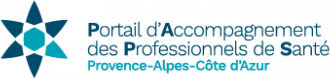 Date de publication :  Date de fin de publication* :  Identification du poste (préciser si nécessaire le mode d’exercice) : Identification géographique du lieu d’exercice :Région : PACADépartement : Commune : Code postal:					 Adresse : Caractéristiques du territoire et de la structure le cas échéant (notamment s’il s’agit d’une installation au sein d’une structure d’exercice coordonné).Divers : Personne à contacter pour plus de renseignement :Nom :Prénom :Tel :EmailAdresser les candidatures par mail à :   Date de fin de publication* : l’annonce sera publiée sur le site pendant 2 mois. Si elle est pourvue avant, merci de nous en faire part. Si au bout de 2 mois, elle n’a pas été pourvue elle sera retirée automatiquement.  